y = 3x + 6	^	y = -x + 2	-----”------	^	3x + 6 = -x + 2-----”------	^	3x + x = 2 – 6-----”------	^	4x = -4-----”------	^	x = -1y = 3x + 6	^	x = -1y = 3 * (-1) + 6	^	x = -1y = 3		^	x = -1(x, y) = (-1,3)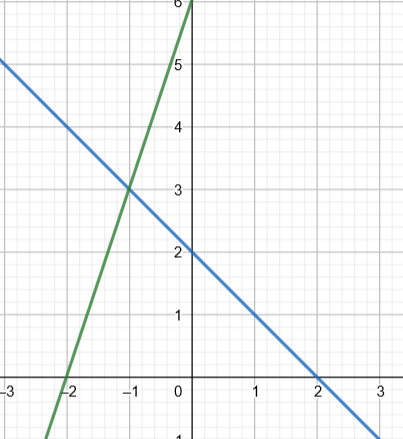 